Příklad 8 – Vyrovnání odpočtu DPH         Obchodní společnost Darvinia pořídila v 7/2022 dlouhodobý majetek. Hodnota majetku je 1 000 000 Kč + 21 % DPH. V roce 2023 obchodní společnost majetek prodala. Proveďte vyrovnání odpočtu v souvislosti s touto transakcí. Společnost uplatnila v roce 2022 plný nárok na odpočet. Příklad 9 – Úprava odpočtu DPH         Proveďte úpravu odpočtu DPH v letech 2023, 2024, 2025 a 2026 za předpokladu, že společnost Frozen, a.s. pořídila v roce 2022 stroj na výrobu zmrzliny za 400 000 Kč (bez DPH 21 %). Jelikož Frozen, a.s. uskutečňuje od roku 2022 také plnění bez nároku na odpočet daně, bude nutné v souvislosti s uplatněným odpočtem DPH provést úpravu odpočtu. Ukazatel nároku na odpočet v jednotlivých letech má následující hodnoty:2022: 1,002023: 0,802024: 0,682025: 0,922026: 0,65 Příklad 10 – Souhrnný příklad I        Lékárna, jež je plátcem DPH, vykázala za zdaňovací období níže uvedené případy. Určete, zda vzniká nadměrný odpočet nebo vlastní daň. Nákup licence na výrobu vybraného léčiva, cena bez DPH 200 000 Kč Pořízení elektronické pokladny, cena bez DPH 40 000 Kč Pořízení osobního automobilu, který bude majitel lékárny využívat také pro soukromé účely ve výši 30 %, cena bez DPH 250 000 Kč Prodej léčiv na lékařský předpis v tuzemsku 900 000 KčProdej léčiv bez lékařského předpisu v tuzemsku 600 000 Kč Příklad 11 – Souhrnný příklad II        Dalko, s.r.o. je plátcem daně z přidané hodnoty. Předmětem podnikání je obchodní, stavební a výrobní činnosti. Zdaňovací období je měsíční. Pro všechna plnění je uvažováno s tím, že byly vystaveny nebo přijaty daňové doklady. Dalko, s.r.o. má na Slovensku dceřinou společnost registrovanou k dani z přidané hodnoty na Slovensku. Určete, zda obchodní společnosti za duben 2023 vzniká nadměrný odpočet nebo vlastní daň vykázala-li v tomto měsíci tyto plnění: 2.4. -  stavební práce provedené na dokončené stavbě (kategorie stavba pro sociální bydlení). Ve smlouvě je stanovena celková cena ve výši 7 550 000 Kč bez DPH. Sazba DPH je 15 %.   Vyúčtovány účetní služby pro dceřinou společnost na Slovensku ve výši 1 000 EUR (kurz 1 EUR = 29 CZK) 4.4. vystaven daňový doklad na dodané zboží tuzemskému odběrateli – 32 000 ks stavebních prefabrikátů  (10 Kč/ks), balné 2 000 Kč, doprava 6 000 Kč. Ceny jsou bez DPH Dodala 14.4. belgické osobě registrované k dani zboží v hodnotě 9 000 EUR (kurz 1 EUR = 29 CZK). Zboží předala zákazníkovi ve své provozovně v Praze. Odběratel si ve stejný den odvezl zboží do Belgie. 25.4. obdržela s.r.o. potvrzení, že zboží bylo přepraveno do jiného členského státu. 18.4. obdržela doklad potvrzující vývoz zboží do Ruska. Zboží bylo propuštěno do režimu vývoz.20.4. obdržela daňový doklad za reklamní předměty, který splňuje podmínky zákona o daních z příjmů dle § 25/1/t. Celková cena za 100 ks je 9 000 bez DPH. Jedná se o propagaci nového obchodního jména závodu. Za duben vykázala tržby z prodeje zboží ve svých bazarech a to ve výši 420 000 Kč. S.r.o. toto zboží vykoupila od neplátců daně. Celkem zaplatila za výkup zboží 300 000 Kč (§ 90 – zvláštní režim)Dalko poskytla svým zaměstnancům stravenky Exit Group jako formu závodního stravování v hodnotě 12 000 Kč. Zaměstnanci uhradili 45 % nominální hodnoty stravenek. Zaměstnanec předal účetní s.r.o. vyúčtování služební cesty do Francie. Součástí byly i daňové doklady za ubytování včetně francouzské DPH. Celková částka je 82 EUR (kurz 1 EUR = 29 CZK)  6         SPOTŘEBNÍ DANĚ   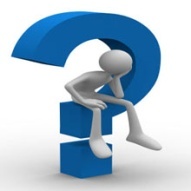 Příklad 1 – Daň z piva  Příklad 2 – Malý nezávislý pivovar Příklad 3 – Daň z vína IPříklad 4 – Daň z vína IIPříklad 5 – Daň z tabákových výrobků Příklad 6 – Souhrnný příklad I Příklad 7 – Souhrnný příklad II Příklad 1 – Daň z piva         Pivovar uvedl do volného daňového oběhu celkem             lahví 0.5 litrů piva. Pivo obsahuje 10 % extraktu původní mladiny. Stanovte základ a výši spotřební daně z piva. Nejedná se o malý nezávislý pivovarPříklad 2 – Malý nezávislý pivovar          Pivovar uvedl do volného daňového oběhu celkem 1 000 lahví 0.5 litrů piva. Pivo obsahuje 11 % extraktu původní mladiny. Stanovte základ a výši spotřební daně z piva. Pivovar vyrobí ročně cca 120 000 hl piva. Příklad 3 – Daň z vína I        Lihovar uvedl do volného daňového oběhu v únoru celkem 10 000 lahví 0.7 litrů tichého vína. Stanovte základ daně a vypočtěte výši daně z vína a meziproduktů. Příklad 4 – Daň z vína II        Lihovar uvedl do volného daňového oběhu v únoru celkem 100 000 lahví 0.7 litrů šumivého vína. Stanovte základ daně a vypočtěte výši daně z vína a meziproduktů. Příklad 5 – Daň z tabákových výrobků        Vypočtěte výši spotřební daně z krabičky cigaret, jejíž cena včetně DPH a spotřební daně je      
     Kč. V krabičce se nachází celkem 20 ks cigaret. Příklad 6 – Souhrnný příklad 1        Společnost SZC, s.r.o. podniká v oblasti výroby a prodeje piva již deset let. Ročně vyrobí tento pivovar více jak 50 000 hl piva a zároveň méně jak 100 000 hl piva. Toto kritérium zařazuje pivovar do příslušné velikostní skupiny malého nezávislého pivovaru. Pivovar obchoduje s pivem, které má vždy 11 stupňů plato. V únoru měl pivovar následující obchodní operace, které jsou zachyceny v účetnictví společnosti. Vypočítejte u jednotlivých obchodních operací výši spotřební dan. Výroba piva – 7 560 hl – uloženo do daňového skladu Prodej piva – 9 660 hl – vyskladněno z daňového skladu 5 660 hl prodáno do velkoobchodu, které nemají statut provozovatele daňového skladu 1 500 hl prodáno ob. spol., která vyrábí léčiva a vlastní oprávnění uživatele vybraných výrobků pro výrobu a přípravu léčiv 1 100 hl prodáno ob. spol., která vyrábí léčiva a nevlastní oprávnění uživatele vybraných výrobků pro výrobu a přípravu léčiv 460 hl prodáno ve vlastní prodejně třetím osobám 1 000 hl prodáno německému odběrateli, který provozuje v Německu daňový sklad piva, roční odbyt piva v tomto skladu je vyšší než 5 000 hl Dovoz 1 000 hl piva ze Švýcarska, od malého nezávislého pivovaru. Pivo bylo do Česka dopraveno v režimu podmíněného osvobození od daně a v tomto režimu bylo předáno do daňového skladu Vrácení 4 500 l piva do skladu po reklamaci tohoto piva, které bylo vyskladněno v minulém měsíc prostřednictvím velkoobchodů Při přepravě piva v režimu podmíněného osvobození od daně z jednoho skladu společnosti SCZ do druhé daňového skladu společnosti SCZ na území ČR došlo k dopravní nehodě, při které veškeré přepravované pivo (100 hl) bylo vylito a znehodnoceno. K dopravní nehodě došlo nezaviněně. Příklad 7 – Souhrnný příklad II        Obchodní společnost podniká v oblasti hoteliérství, provozuje hotel v Mikulově. Pro svůj podnikatelský záměr pořizuje i alkoholické nápoje (lihoviny) za účelem jejich dalšího prodeje v rámci provozu hotelu. Pokud bude dále hovořeno o lihovinách, pak jde vždy o jednotkové balení v objemu 0,5 litru s lihovitostí 40% alkoholu (etanolu). Číselné označení výrobku je pro účely příkladu 2207.  Pořídila v lednu 2023 ve Francii tzv. "na zkoušku" lihoviny, za účelem zjištění zájmu ubytovaných hotelových hostů o tyto lihoviny. Obchodní společnost pořídila celkem 60 lahví. V pátek, dne 13. ledna je ve Francii nakoupila (přijala), v sobotu 14. ledna s těmito lihovinami překročila hranici na Rozvadově a v neděli 15. ledna ukončila přepravu těchto lihovin v Mikulově. Veškeré lihoviny byly ve Francii zakoupeny včetně francouzské spotřební daně. Tyto lihoviny se podařilo v hotelu prodat. Protože byl o lihoviny zájem, pořídila obchodní společnost v únoru opět tyto lihoviny, a to 120 lahví. Francouzský dodavatel tyto lihoviny prodal ob. spol. včetně francouzské spotřební daně, ale s tím, že tuto francouzskou spotřební daň vrátí po splnění všech předepsaných podmínek. Proto se obch. společnost registrovala v únoru, před pořízením těchto 120 lahví lihovin, u svého správce spotřební daně jako plátce spotřební daně. Současně obchodní společnost oznámila svému správci spotřební daně úmysl pořídit 120 lahví lihovin a složil dne 20. února na účet správce spotřební daně zajištění daně ve 100% výši předpokládané české spotřební daně. Obchodní společnost se svým správcem spotřební daně dohodla, že toto zajištění daně bude v plné výši použito na úhradu dlužné spotřební daně po pořízení těchto předmětných lihovin. Vzhledem k tomu, že předmětné lihoviny jsou žádané a je nutné pořídit další láhve, rozhodla se obchodní společnost, že podá u svého správce spotřební daně návrh na vydání povolení Oprávněného příjemce pro jednorázové přijetí těchto lihovin. V březnu tedy podala tento návrh svému správci spotřební daně. V návrhu mj. uvedla, že předpokládaný objem pořízení těchto lihovin je 250 lahví a předpokládaný termín pořízení těchto lihovin je duben. Správce spotřební daně koncem dubna rozhodl výši zajištění spotřební daně a toto zajištění daně bylo 29. dubna uhrazeno. I v tomto případě se obchodní společnost se svým správcem spotřební daně dohodla, že toto zajištění daně bude v plné výši použito na úhradu dlužné spotřební daně po pořízení těchto předmětných lihovin. Obchodní společnost obdržela v dubnu žádané povolení a v květnu pořídila oněch deklarovaných 250 lahví lihovin. V červnu obchodní společnost podala návrh správci spotřební daně na vydání povolení k provozování daňového skladu pro skladování vybraných výrobků, tedy oněch předmětných lihovin. V návrhu deklarovala předpokládaný roční objem skladovaných lihovin ve výši 12 000 lahví. V červnu také složila na účet správce spotřební daně zajištění daně v odpovídající výši. Obdržela žádané povolení a k 1. červenci toto povolení nabylo právní moci. Obchodní společnost je tedy osobou oprávněnou provozovat daňový sklad, kde může přijímat a skladovat lihoviny. V měsíci červenci tedy pořídila od francouzského dodavatele, také provozovatele daňového skladu 950 lahví lihovin a to v režimu podmíněného osvobození od daně. Tyto lihoviny byly obchodní společností do konce července skladovány v daňovém skladu. V měsíci září se ztratilo ob. společnosti 60 lahví lihovin z objemu přijatých lihovin v měsíci červenci (viz bod 4). Tato ztráta byla zúčtována v září. Ke ztrátě nedošlo v důsledku nepředvídatelné a neodvratitelné události.